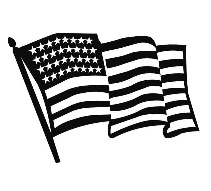 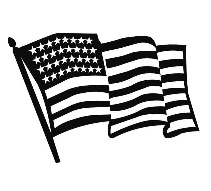 American Soldier by Toby Keith									                         Notes1	I'm just trying to be a father				       1.1 Where do we see the father with his children?
2	Raise a daughter and a son				       1.2 Why is his family important to him?
3	Be a lover to their mother
4	Everything to everyone					       1.4 Who is “everyone”?				 
5	Up and at 'em bright and early
6	I'm all business in my suit                                                          1.6 What is his business “suit”?
7	Yeah, I'm dressed for success
8	From my head down to my boots9	I don't do it for money					      1.9 If not the money, why is he working this job?
10	There's bills that I can't pay
11	I don't do it for the glory					      1.10 Would you do a job (sport or activity) without any
12	I just do it anyway						 glory? What “job” is worth it to you?
13	Providing for our future's my responsibility
14	Yeah I'm real good under pressure
15	Being all that I can be16	And I can't call in sick on Mondays
17	When the weekend's been too strong			      2.17 How can a weekend “be strong”?
18	I just work straight through the holidays
19	And sometimes all night long
20	You can bet that I stand ready
21	When the wolf growls at the door
22	Hey, I'm solid, hey I'm steady
23	Hey I'm true down to the core24	And I will always do my duty
25	No matter what the price
26	I've counted up the cost
27	I know the sacrifice
28	Oh, and I don't want to die for you
29	But if dyin's asked of me
30	I'll bear that cross with honor                                                    2.30 What does it mean to “bear a cross”?
31	'Cause freedom don't come free32	I'm an American soldier, an American
33	Beside my brothers and my sisters
34	I will proudly take a stand
35	When liberty's in jeopardy
36	I will always do what's right				     3.36 Explain “what’s right’? Who decides what is
37	I'm out here on the front lines					right?
38	Sleep in peace tonight
39	American soldier
40	I'm an American soldier41	Yeah, an American soldier, an American
42	Beside my brothers and my sisters
43	I will proudly take a stand
44	When liberty's in jeopardy
45	I will always do what's right
46	I'm out here on the front lines				     3.46 Where is the “front line”?
47	So sleep in peace tonight
48	American soldier
49	I'm an American
50	An American
51	An American soldierAmerican Soldier By Toby KeithThe most powerful scene is this music video is ___________________________________________________________________________________________________________________________________________________.This scene changes the tone of the music video because it ________________________________________________________________________________________________________________________________________.Soldier of TodaySoldier of TodaySoldier of the PastSoldier of the PastDescribe the exposition to the music video.Compare “dressed up for success.” What do the soldiers do to prepare for “work”?Compare “providing for our future.” Who is in the future?Describe the interaction between the two soldiers on the bus.“I just work through the holidays.” What are the sacrifices of the soldier’s family members?What is the “duty no matter what the price”? What is the ultimate sacrifice?What is the symbolism of the fence?Where does Toby Keith perform his song? Why did he chose this location?Which wars are represented in the music video?Which wars are represented in the music video?WarWarDigital Evidence – Scene symbolsVideo @ 0:48 (man at tree)Video @ 0:48 (man at tree)Video @ 1.06 (soldier on bus)Video @ 1.06 (soldier on bus)Video @ 1:30 (soldier with helmet)Video @ 1:30 (soldier with helmet)Video @ 2:50 (charging up a hill)Video @ 2:50 (charging up a hill)Video @ 2:56 (sitting in a foxhole)Video @ 2:56 (sitting in a foxhole)Video @ 3:05 (soldier helping another)Video @ 3:05 (soldier helping another)Video @ 3:13 (writing letter home)Video @ 3:13 (writing letter home)Video @ 3:25 (family at airstrip) Video @ 3:25 (family at airstrip) 